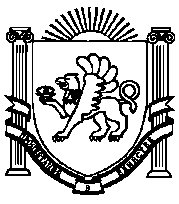 АДМИНИСТРАЦИЯ ВЕРХОРЕЧЕНСКОГО СЕЛЬСКОГО ПОСЕЛЕНИЯ БАХЧИСАРАЙСКОГО РАЙОНАПРОЕКТ
ПОСТАНОВЛЕНИЕ00.00.2021										№ 00«Об утверждении программы Верхореченского сельского поселения «Молодежь Верхореченского сельского поселения» на 2021 - 2023 годы»В соответствии с Федеральным законом от 06.10.2003 № 131-ФЗ «Об общих правилах организации местного самоуправления в Российской Федерация», Федеральным законом от 28.06.2014 № 172-ФЗ «О стратегическом планировании в Российской Федерации», Распоряжением Правительства РФ от 29 ноября 2014 г. N 2403-р, Стратегией противодействия экстремизму в Российской Федерации до 2025 года, утвержденной Указом Президента РФ от 29 мая 2020 г. N 344, постановлением администрации Верхореченского сельского поселения от 00.00.00 № 000 «О порядке разработки, реализации и оценки эффективности муниципальных программ Верхореченского сельского поселения». Уставом Верхореченского сельского поселения, в целях последовательного, поэтапного улучшения экономического и социального развития Верхореченского сельского поселения с учетом приоритетных задач развития Российской Федерации и Республики Крым на среднесрочный период ПОСТАНОВЛЯЮ:1. Утвердить программу Верхореченского сельского поселения «Молодежь Верхореченского сельского поселения» на 20__ - 20__ годы (Приложение № 1).2. Администрации Верхореченского сельского поселения обнародовать (опубликовать) настоящее постановление на официальной странице муниципального образования  Верхореченское сельское поселение Бахчисарайского района Республики Крым http://admin-verhorech.ru и на портале Правительства Республики Крым на странице Бахчисарайского муниципального района bahch.rk.gov.ru в разделе «Органы местного самоуправления» Муниципальные образования района, подраздел Верхореченское сельское поселение.3. Контроль за исполнением данного постановления возложить на сектор по вопросам финансов и бухгалтерского учета администрации Верхореченского сельского поселения.Председатель Верхореченского сельского совета – Глава администрацииВерхореченского сельского поселения				К.Н. Османова Приложение № 1
к постановлениюПрограмма
Верхореченского сельского поселения «Молодежь Верхореченского сельского поселения» на 20__ - 20__ годыПаспорт 
программы Верхореченского сельского поселения «Молодежь Верхореченского сельского поселения» на 20__ - 20__ годы1. Общая характеристика сферы реализации муниципальной ПрограммыГосударственная молодежная политика является системой формирования приоритетов и мер, направленных на создание условий и возможностей для успешной социализации и эффективной самореализации молодежи, для развития ее потенциала в интересах России, следовательно, на социально-экономическое и культурное развитие страны, обеспечение ее конкурентоспособности и укрепление национальной безопасности.Государственная молодежная политика формируется и реализуется органами государственной власти и местного самоуправления при участии молодежных и детских общественных объединений, неправительственных организаций и иных юридических и физических лиц.В целях реализации государственной молодежной политики в Верхореченского сельском поселении разработана Программа, которая ориентирована преимущественно на граждан, проживающих в Верхореченского сельском поселении в возрасте от 14 до 30 лет, в том числе на молодых людей, оказавшихся в трудной жизненной ситуации.Стратегические цели молодежной политики в Республике Крым определяются направленностью на патриотическое, социальное, культурное, нравственное и физическое развитие молодежи, ее благополучие, а также стремлением к использованию потенциала молодежи в интересах государства и общества.Для отрасли молодежной политики в Верхореченского сельском поселении характерны следующие проблемы:- слабая межведомственная координация государственной молодежной политики с другими сферами государственной политики;- отсутствие современной инфраструктуры, реализующей государственную молодежную политику;- отсутствие системы диагностики и комплексного социального мониторинга состояния молодежной сферы;- отсутствие условий для обеспечения полноценного участия молодежи в научно-техническом творчестве и инновационной деятельности;- недостаточное финансовое и кадровое обеспечение в сфере реализации государственной молодежной политики;- распространенность асоциального поведения в молодежной среде.Реализация программы «Молодежь Верхореченского сельского поселения» на 20__ - 20__ годы позволит увеличить количество подростково-молодежных клубов по месту жительства, укрепить материально-техническую базу учреждений, реализующих молодежную политику, вовлечь большее количество детей и молодежи в организованные формы досуга, уберечь подрастающее поколение от пагубного влияния улицы.Кроме того, увеличение финансирования отрасли поможет молодым гражданам принять участие в региональных и всероссийских молодежных форумах, направленных на военно-патриотическое воспитание, творческое, интеллектуальное и духовно-нравственное развитие. Государственная молодежная политика разрабатывается и реализуется в Республике Крым и Верхореченского сельском поселении с учетом социально-экономического развития страны на основе следующих принципов:- выделения приоритетных направлений;- учета интересов и потребностей различных групп молодежи;- участия молодых граждан в разработке и реализации приоритетных направлений государственной молодежной политики;- взаимодействия государства, институтов гражданского общества и представителей бизнеса;- информационной открытости.Выбор программно-целевого метода решения проблемы позволяет в рассматривать саму молодежь в качестве целевой группы Программы.Применение программно-целевого метода в решении ключевой проблемы позволит:- обеспечить адресность, последовательность, преемственность и контроль за целевым использованием бюджетных средств, направляемых на реализацию молодежной политики в Верхореченского сельском поселении;- разработать и внедрить инновационные технологии решения актуальных проблем молодежи при активном ее участии;- создать условия для устойчивого развития и функционирования инфраструктуры сферы государственной молодежной политики.2. Цели и задачи муниципальной программыЦелью Программы является развитие и реализация потенциала молодежи Верхореченского сельского поселения.Для достижения указанной цели предусматривается решение следующих задач:- организационное и методическое обеспечение реализации молодежной политики в Верхореченского сельском поселении;- гражданское и военно-патриотическое воспитание, творческое, интеллектуальное и духовно-нравственное развитие молодежи Верхореченского сельского поселения;- профилактика безнадзорности в молодежной среде Верхореченского сельского поселения;- формирование здорового образа жизни в молодежной среде Верхореченского сельского поселения;- противодействие и профилактика экстремистских, расистских и других форм нетерпимости среди молодежи Верхореченского сельского поселения, формирование у подрастающего поколения уважительного отношения ко всем национальностям, этносам и религиям;- содействие общественно-политической активности молодежи Верхореченского сельского поселения;- информационное обеспечение реализации молодежной политики в Верхореченского сельском поселении;- укрепление материально-технической базы учреждений, оказывающих услуги в рамках реализации молодежной политики;- обеспечение пожарной безопасности помещений, находящихся в оперативном управлении учреждений, реализующих молодежную политику в Верхореченского сельском поселении.3. Планируемые результаты реализации муниципальной программыЦелевые показатели (индикаторы) программы:- количество молодежных центров;- количество клубов (по месту жительства)- количество военно-патриотических клубов (по месту жительства);- количество молодежи, участвующей в мероприятиях, направленных на военно-патриотическое воспитание, творческое, интеллектуальное и духовно-нравственное развитие молодежи;- количество молодежи, участвующей в мероприятиях, направленных на профилактику безнадзорности в молодежной среде;- количество молодежи, участвующей в мероприятиях, направленных на формирование здорового образа жизни, развитие молодежного туризма;- количество молодежи, участвующей в мероприятиях, направленных на организацию трудового воспитания;- количество молодежи, участвующей в мероприятиях, направленных на противодействие и профилактику экстремизма в молодежной среде, формирование у подрастающего поколения уважительного отношения ко всем национальностям, этносам и религиям;- количество молодежи, участвующей в мероприятиях, направленных на повышение общественно-политической активности молодежи;- количество молодых людей, вовлеченных в деятельность школьного и студенческого самоуправления;- количество молодежи, охваченной профилактической работой.Созданы условия для развития сферы молодежной политики и обеспечения увеличения вклада молодежи в социально-экономическое развитие Верхореченского сельского поселения, а именно:1. К 20__ году увеличится количество клубов по месту жительства до __;2. До ___ человек из числа детей и молодежи планируется привлечь к участию в мероприятиях, направленных на военно-патриотическое воспитание, творческое, интеллектуальное и духовно-нравственное развитие молодежи, формирование здорового образа жизни, развитие молодежного туризма, профилактику негативных явлений в подростково-молодежной среде;3. В мероприятиях, направленных на профилактику безнадзорности в молодежной среде, противодействие и профилактику экстремизма в молодежной среде, формирование у подрастающего поколения уважительного отношения ко всем национальностям, этносам и религиям планируется задействовать ___ человек.Перечисленные показатели (индикаторы) программы приведены в приложении 1.4. Характеристика основных мероприятий, направленных на достижение целей и задач в сфере реализации программыС целью решения задач Программы разработаны отдельные мероприятия:1. Организационное и методическое обеспечение реализации молодежной политики в Верхореченского сельском поселении. Реализация данного мероприятия направлена на достижение цели и выполнение задач Программы.2. Гражданское и военно-патриотическое воспитание, творческое, интеллектуальное и духовно-нравственное развитие молодежи Верхореченского сельского поселения. В результате реализации этого мероприятия планируется увеличение количества детей и молодежи, вовлеченных в военно-патриотическое воспитание, творческое, интеллектуальное и духовно-нравственное развитие.3. Профилактика безнадзорности в молодежной среде Верхореченского сельского поселения. Увеличение количества молодых людей, участвующих в мероприятиях, направленных на профилактику безнадзорности и правонарушений в молодежной среде, позволит снизить численность детей и молодежи, совершивших правонарушения либо ставших жертвами преступлений.4. Формирование здорового образа жизни в молодежной среде Верхореченского сельского поселения увеличит количество молодежи, увлеченной занятиями физической культурой, спортом, творчеством, активными видами отдыха.5. Содействие экономической самостоятельности молодых граждан в Верхореченского сельском поселении. Данное мероприятие направлено на трудовое воспитание молодежи, содействие правильному выбору профессии.6. Содействие общественно-политической активности молодежи Верхореченского сельского поселения направлено на изменение пассивного отношения молодежи к общественно-политической жизни страны.7. Информационное обеспечение реализации молодежной политики в Верхореченского сельском поселении позволит улучшить информированность разных групп населения о мероприятиях в сфере работы с детьми и молодежью, физической культуры и спорта.Перечень мероприятий Программы, сроки реализации, ожидаемый результат и последствия не реализации мероприятий изложены в приложении № 2.5. Сроки и этапы реализации муниципальной программыМуниципальная программа реализуется в 20__ - 20__ годах, без деления на этапы.6. Объём финансовых ресурсов, необходимых для реализации муниципальной программыНа реализацию программных мероприятий предусматриваются ассигнования из бюджета Верхореченского сельского поселения в сумме _________________, в том числе:в 20__ году - _________ тыс. рублей;в 20__ году - _________ тыс. рублей;в 20__ году - _________ тыс. рублей.Расчет объема финансирования Программы составлен на основании смет планируемых расходов, коммерческих предложений на текущий год и смет расходов видов товаров, работ, услуг с учетом индексов-дефляторов на последующие годы реализации Программы.Ресурсное обеспечение и прогнозная (справочная) оценка расходов на реализацию целей Программы по источникам финансирования изложено в приложении № 3.Объемы финансировании программы подлежат ежегодной корректировке в соответствии с решением сессии Верхореченского сельского совета о бюджете на очередной финансовый год в течение 3-х месяцев со дня вступления его в силу.7. Расчет значений показателей эффективности реализации программыС целью мониторинга достижения целей и выполнения поставленных задач муниципальной программы выбраны целевые показатели (индикаторы), отражающие направления государственной молодежной политики, реализуемые в Верхореченского сельском поселении (приложение № 1).Целевые показатели программы - это абсолютные и относительные показатели, характеризующие цели и задачи Программы в конкретном плановом периоде.Абсолютные показатели характеризуют итоговую численность, где единица измерения (человек, единиц) выражается в конкретных цифрах. Например, количество молодежи, участвующей в мероприятиях, направленных на военно-патриотическое воспитание, творческое, интеллектуальное и духовно-нравственное развитие, в 2015 году составит 3500 человек и будет равно фактическому количеству участников данных мероприятий.Относительные показатели производны от деления текущего (сравниваемого) абсолютного показателя на базисный показатель.Контроль целевых показателей Программы необходим для оценки эффективности реализуемых мероприятий.Приложение № 1Сведения
 о показателях (индикаторах) программы Верхореченского сельского поселения «Молодежь Верхореченского сельского поселения» на 20__ - 20__ годы и их значенияхПриложение № 2Перечень
 основных мероприятий программы Верхореченского сельского поселения «Молодежь Верхореченского сельского поселения» на 20__ - 20__ годыПриложение № 3Ресурсное обеспечение
 и прогнозная (справочная) оценка расходов на реализацию целей программы Верхореченского сельского поселения «Молодежь Верхореченского сельского поселения» на 20__ - 20__ годыОтветственный исполнитель программыАдминистрация Верхореченского сельского поселенияПодпрограммы программыотсутствуютЦель программыразвитие и реализация потенциала молодежи Верхореченского сельского поселенияЗадачи программы- организационное и методическое обеспечение реализации молодежной политики в Верхореченского сельском поселении;- гражданское и военно-патриотическое воспитание, творческое, интеллектуальное и духовно-нравственное развитие молодежи Верхореченского сельского поселения;- профилактика безнадзорности в молодежной среде Верхореченского сельского поселения;- формирование здорового образа жизни в молодежной среде Верхореченского сельского поселения;- противодействие и профилактика экстремистских, расистских и других форм нетерпимости среди молодежи Верхореченского сельского поселения, формирование у подрастающего поколения уважительного отношения ко всем национальностям, этносам и религиям;- содействие общественно-политической активности молодежи Верхореченского сельского поселения;- информационное обеспечение реализации молодежной политики в Верхореченского сельском поселении;- укрепление материально-технической базы учреждений, оказывающих услуги в рамках реализации молодежной политики;- обеспечение пожарной безопасности помещений, находящихся в оперативном управлении учреждений, реализующих молодежную политику в Верхореченского сельском поселении.Целевые показатели (индикаторы) программы- количество молодежных центров;- количество клубов (по месту жительства)- количество военно-патриотических клубов (по месту жительства);- количество молодежи, участвующей в мероприятиях, направленных на военно-патриотическое воспитание, творческое, интеллектуальное и духовно-нравственное развитие молодежи;- количество молодежи, участвующей в мероприятиях, направленных на профилактику безнадзорности в молодежной среде;- количество молодежи, участвующей в мероприятиях, направленных на формирование здорового образа жизни, развитие молодежного туризма;- количество молодежи, участвующей в мероприятиях, направленных на организацию трудового воспитания;- количество молодежи, участвующей в мероприятиях, направленных на противодействие и профилактику экстремизма в молодежной среде, формирование у подрастающего поколения уважительного отношения ко всем национальностям, этносам и религиям;- количество молодежи, участвующей в мероприятиях, направленных на повышение общественно-политической активности молодежи;- количество молодых людей, вовлеченных в деятельность школьного и студенческого самоуправления;- количество молодежи, охваченной профилактической работойЭтапы и сроки реализации программы20__ - 20__ годы, без деления на этапыОбъемы и источники финансирования программыобщий объем финансовых средств составляет __________ тыс. руб., в том числе:в 20__ году - __________ тыс. рублей;в 20__ году - __________ тыс. рублей;в 20__ году - __________ тыс. рублей.Степень оснащенности МКУ «_______________» инвентарем и оборудованием для организации мероприятийФактическое количество инвентаря и оборудованияСтепень оснащенности МКУ «_______________» инвентарем и оборудованием для организации мероприятий=Фактическое количество инвентаря и оборудованияНеобходимое количество инвентаря и оборудованияХ 100%№
п/пНаименование показателя (индикатора)Единица измеренияЗначения показателейЗначения показателейЗначения показателейЗначения показателейЗначения показателей№
п/пНаименование показателя (индикатора)Единица измерения2014201520__20__20__1.Количество молодежных центровед.2.Количество клубов по месту жительстваед.3.Количество военно-патриотических клубов по месту жительстваед.4.Количество молодежи, участвующей в мероприятиях, направленных на военно-патриотическое воспитание, творческое, интеллектуальное и духовно-нравственное развитие молодежичел.5.Количество молодежи, участвующей в мероприятиях, направленных на профилактику безнадзорности в молодежной средечел.6.Количество молодежи, участвующей в мероприятиях, направленных на формирование здорового образа жизни, развитие молодежного туризмачел.7.Количество молодежи, участвующей в мероприятиях, направленных на организацию трудового воспитаниячел.8.Количество молодежи, участвующей в мероприятиях, направленных на противодействие и профилактику экстремизма в молодежной среде, формирование у подрастающего поколения уважительного отношения ко всем национальностям, этносам и религиямчел.9.Количество молодежи, участвующей в мероприятиях, направленных на повышение общественно-политической активности молодежичел.10.Количество молодых людей, вовлеченных в деятельность школьного и студенческого самоуправлениячел.11.Количество молодежи, охваченной профилактической работойчел.№
п/пНаименование программы / подпрограммы / мероприятияОтветственный исполнительСрок реализацииСрок реализацииОжидаемый результат (краткое описание)Последствия нереализации мероприятий№
п/пНаименование программы / подпрограммы / мероприятияОтветственный исполнительначалоокончаниеОжидаемый результат (краткое описание)Последствия нереализации мероприятий1234567Программа Верхореченского сельского поселения «Молодежь Верхореченского сельского поселения» на 20__ - 20__ годыАдминистрация Верхореченского сельского поселения20__20__Реализация мероприятий, предусмотренных ПрограммойНевыполнение задач Программы, направленных на реализацию цели Программы1.Организационное и методическое обеспечение реализации молодежной политики в Верхореченского сельском поселенииАдминистрация Верхореченского сельского поселения20__20__Реализация мероприятий, предусмотренных ПрограммойНевыполнение задач Программы, направленных на реализацию цели Программы1.1Расходы на обеспечение деятельности (оказание услуг) по работе с детьми и молодежью муниципальным казенным учреждением «___________» Верхореченского сельского поселения, осуществляющим работу с молодежью по месту жительстваАдминистрация Верхореченского сельского поселения20__20__Реализация мероприятий, предусмотренных ПрограммойНевыполнение задач Программы, направленных на реализацию цели Программы2.2. Гражданское и военно-патриотическое воспитание, творческое, интеллектуальное и духовно-нравственное развитие молодежи _______________ сельского поселенияАдминистрация Верхореченского сельского поселения20__20__Положительная динамика роста патриотизма, возрастание социальной активности молодежи, ее вклада в развитие основных сфер жизни и деятельности общества и государства, возрождение духовностиУвеличение количества детей и молодежи, вовлеченных ввоенно-патриотическое воспитание, творческое, интеллектуальное и духовно-нравственное развитиеОтсутствие стимула для реализации творческого потенциала молодежиНизкий патриотический, культурный, духовный и интеллектуальный уровень молодежи2.1Участие во всероссийских, региональных, зональных, краевых, республиканских мероприятиях, направленных на военно-патриотическое воспитание, творческое, интеллектуальное и духовно-нравственное развитие молодежиАдминистрация Верхореченского сельского поселения20__20__Положительная динамика роста патриотизма, возрастание социальной активности молодежи, ее вклада в развитие основных сфер жизни и деятельности общества и государства, возрождение духовностиОтсутствие стимула для реализации творческого потенциала молодежи2.2Проведение мероприятий, направленных на военно-патриотическое воспитание, творческое, интеллектуальное и духовно-нравственное развитие молодежиАдминистрация Верхореченского сельского поселения 20__20__Увеличение количества детей и молодежи, вовлеченных в военно-патриотическое воспитание, творческое, интеллектуальное и духовно-нравственное развитиеНизкий патриотический, культурный, духовный и интеллектуальный уровень молодежи3.Профилактика безнадзорности в молодежной среде Верхореченского сельского поселенияАдминистрация Верхореченского сельского поселения20__20__Увеличение количества молодых людей, участвующих в мероприятиях, направленных на профилактику безнадзорности и правонарушений в молодежной средеЗначительный уровень детей и молодежи, совершивших правонарушения либо ставших жертвами преступлений3.1Проведение мероприятий с молодежью, направленных на профилактику безнадзорности и правонарушений в молодежной среде20__20__Увеличение количества молодых людей, участвующих в мероприятиях, направленных на профилактику безнадзорности и правонарушений в молодежной средеЗначительный уровень детей и молодежи, совершивших правонарушения либо ставших жертвами преступлений4.Формирование здорового образа жизни в молодежной среде Верхореченского сельского поселенияАдминистрация Верхореченского сельского поселения 20__20__Увеличение количества молодых людей, участвующих в мероприятиях, направленных на популяризацию здорового образа жизниФормирование у детей молодежи ложных ориентиров «взрослой» жизни: табакокурение, употребление алкоголя, наркотиков и т.п.4.1Проведение мероприятий, направленных на формирование здорового образа жизни молодежиАдминистрация Верхореченского сельского поселения20__20__Увеличение количества молодых людей, участвующих в мероприятиях, направленных на популяризацию здорового образа жизниФормирование у детей молодежи ложных ориентиров «взрослой» жизни: табакокурение, употребление алкоголя, наркотиков и т.п.5.Содействие экономической самостоятельности молодых граждан в Верхореченского сельском поселенииАдминистрация Верхореченского сельского поселения20__20__Увеличение количества молодых людей, участвующих в мероприятиях, направленных на профессиональную ориентацию молодежи, трудовое воспитание молодежиНеопределенность и нереализованность молодежи в профессиональной сфере5.1Проведение мероприятий, направленных на профессиональную ориентацию молодежи, трудовое воспитание молодежиАдминистрация Верхореченского сельского поселения20__20__Увеличение количества молодых людей, участвующих в мероприятиях, направленных на профессиональную ориентацию молодежи, трудовое воспитание молодежиНеопределенность и нереализованность молодежи в профессиональной сфере6.Содействие общественно-политической активности молодежи Верхореченского сельского поселенияАдминистрация Верхореченского сельского поселения20__20__Увеличение количества молодых людей, участвующих в мероприятиях, направленных на повышение общественно-политической активности молодежиПассивное отношение к общественно-политической жизни страны и, как следствие, социально-экономическому развитию государства6.1Участие во всероссийских, региональных, зональных, краевых мероприятиях, республиканских мероприятиях, направленных на повышение общественно-политической активности молодежиАдминистрация Верхореченского сельского поселения20__20__Увеличение количества молодых людей, участвующих в мероприятиях, направленных на повышение общественно-политической активности молодежиПассивное отношение к общественно-политической жизни страны и, как следствие, социально-экономическому развитию государства7.Информационное обеспечение реализации молодежной политики в Верхореченского сельском поселенииАдминистрация Верхореченского сельского поселения20__20__Профилактика негативных явлений в подростково-молодежной среде, повышение социальной активности молодежиИнформационное сопровождение деятельности, направленной на реализацию молодежной политикиИспользование современных информационных технологий с целью информирования населения, в том числе молодежи, о реализации мероприятий в сфере работы с детьми и молодежью, физической культуры и спортаУвеличение численности пассивной и асоциально настроенной молодежиНедостаточная информированность населения, в т.ч. молодежи, влечет невыполнение задач государственной молодежной политикиНедостаточная информированность разных возрастных групп населения в сфере работы с детьми и молодежью, физической культуры и спорта7.1Изготовление и распространение печатной продукции в целях социальной рекламыАдминистрация Верхореченского сельского поселения20__20__Профилактика негативных явлений в подростково-молодежной среде, повышение социальной активности молодежиУвеличение численности пассивной и асоциально настроенной молодежи7.2Изготовление информационных табличек, вывесок, баннеров, указателей, стендов и т.п. по сопровождению деятельности, направленной на реализацию молодежной политикиАдминистрация Верхореченского сельского поселения20__20__Информационное сопровождение деятельности, направленной на реализацию молодежной политикиНедостаточная информированность населения, в т.ч. молодежи, влечет невыполнение задач государственной молодежной политики8.Укрепление материально-технической базы муниципальных учреждений, предоставляющих услуги в сфере молодежной политикиАдминистрация Верхореченского сельского поселения20__20__Улучшение качества оказания услуг в сфере молодежной политики и условий труда работниковУвеличение количества детей и молодежи, вовлеченных в организованные формы досуга, обеспечение безопасных условий пребывания в помещенияхСлабое материально-техническое обеспечение влечет снижение качества предоставляемых услуг в сфере молодежной политикиСнижение количества детей и молодежи, вовлеченных в организованные формы досуга, риск беспризорности8.1Приобретение движимого имущества в целях обеспечения предоставления услуг в сфере молодежной политикиАдминистрация Верхореченского сельского поселения20__20__Улучшение качества оказания услуг в сфере молодежной политики и условий труда работниковСлабое материально-техническое обеспечение влечет снижение качества предоставляемых услуг в сфере молодежной политики8.2Ремонт помещений, используемых для предоставления услуг в сфере молодежной политикиАдминистрация Верхореченского сельского поселения20__20__Увеличение количества детей и молодежи, вовлеченных в организованные формы досуга, обеспечение безопасных условий пребывания в помещенияхСнижение количества детей и молодежи, вовлеченных в организованные формы досуга, риск беспризорностиСтатусОтветственный исполнитель программы / мероприятияНаименование Программы/подпрограммы мероприятияИсточник финансирования (наименования источников финансирования)Оценка расходов реализации муниципальной программы (тыс. руб.)Оценка расходов реализации муниципальной программы (тыс. руб.)Оценка расходов реализации муниципальной программы (тыс. руб.)Оценка расходов реализации муниципальной программы (тыс. руб.)Оценка расходов реализации муниципальной программы (тыс. руб.)СтатусОтветственный исполнитель программы / мероприятияНаименование Программы/подпрограммы мероприятияИсточник финансирования (наименования источников финансирования)Всего20__ год20__ год20__ год20__ год123456788Муниципальная программаАдминистрация Верхореченского сельского поселенияПрограмма Верхореченского сельского поселения «Молодежь Верхореченского сельского поселения» на 20__ - 20__ годыВсего, в т.ч.Муниципальная программаАдминистрация Верхореченского сельского поселенияПрограмма Верхореченского сельского поселения «Молодежь Верхореченского сельского поселения» на 20__ - 20__ годыФедеральный бюджетМуниципальная программаАдминистрация Верхореченского сельского поселенияПрограмма Верхореченского сельского поселения «Молодежь Верхореченского сельского поселения» на 20__ - 20__ годыБюджет РКМуниципальная программаАдминистрация Верхореченского сельского поселенияПрограмма Верхореченского сельского поселения «Молодежь Верхореченского сельского поселения» на 20__ - 20__ годыБюджет Верхореченского сельского поселенияМуниципальная программаАдминистрация Верхореченского сельского поселенияПрограмма Верхореченского сельского поселения «Молодежь Верхореченского сельского поселения» на 20__ - 20__ годыВнебюджетные средства1. Организационное и методическое обеспечение реализации молодежной политики в Верхореченского сельском поселении1. Организационное и методическое обеспечение реализации молодежной политики в Верхореченского сельском поселении1. Организационное и методическое обеспечение реализации молодежной политики в Верхореченского сельском поселении1. Организационное и методическое обеспечение реализации молодежной политики в Верхореченского сельском поселении1. Организационное и методическое обеспечение реализации молодежной политики в Верхореченского сельском поселении1. Организационное и методическое обеспечение реализации молодежной политики в Верхореченского сельском поселении1. Организационное и методическое обеспечение реализации молодежной политики в Верхореченского сельском поселении1. Организационное и методическое обеспечение реализации молодежной политики в Верхореченского сельском поселении1. Организационное и методическое обеспечение реализации молодежной политики в Верхореченского сельском поселенииМероприятие 1.1ВерхореченскогоРасходы на обеспечение деятельности (оказание услуг) по работе с детьми и молодежьюВсего, в т.ч.Мероприятие 1.1ВерхореченскогоРасходы на обеспечение деятельности (оказание услуг) по работе с детьми и молодежьюФедеральный бюджетМероприятие 1.1ВерхореченскогоРасходы на обеспечение деятельности (оказание услуг) по работе с детьми и молодежьюБюджет РКМероприятие 1.1ВерхореченскогоРасходы на обеспечение деятельности (оказание услуг) по работе с детьми и молодежьюБюджет Верхореченского сельского поселенияМероприятие 1.1ВерхореченскогоРасходы на обеспечение деятельности (оказание услуг) по работе с детьми и молодежьюВнебюджетные средства2. Гражданское и патриотическое воспитание, творческое, интеллектуальное и духовно-нравственное развитие молодежи Верхореченского сельского поселения2. Гражданское и патриотическое воспитание, творческое, интеллектуальное и духовно-нравственное развитие молодежи Верхореченского сельского поселения2. Гражданское и патриотическое воспитание, творческое, интеллектуальное и духовно-нравственное развитие молодежи Верхореченского сельского поселения2. Гражданское и патриотическое воспитание, творческое, интеллектуальное и духовно-нравственное развитие молодежи Верхореченского сельского поселения2. Гражданское и патриотическое воспитание, творческое, интеллектуальное и духовно-нравственное развитие молодежи Верхореченского сельского поселения2. Гражданское и патриотическое воспитание, творческое, интеллектуальное и духовно-нравственное развитие молодежи Верхореченского сельского поселения2. Гражданское и патриотическое воспитание, творческое, интеллектуальное и духовно-нравственное развитие молодежи Верхореченского сельского поселения2. Гражданское и патриотическое воспитание, творческое, интеллектуальное и духовно-нравственное развитие молодежи Верхореченского сельского поселения2. Гражданское и патриотическое воспитание, творческое, интеллектуальное и духовно-нравственное развитие молодежи Верхореченского сельского поселенияМероприятие 2.1Администрация Верхореченского сельского поселенияУчастие во всероссийских, региональных, зональных, краевых, республиканских мероприятиях, направленных на военно-патриотическое воспитание, творческое, интеллектуальное и духовно-нравственное развитие молодежиВсего, в т.ч.Мероприятие 2.1Администрация Верхореченского сельского поселенияУчастие во всероссийских, региональных, зональных, краевых, республиканских мероприятиях, направленных на военно-патриотическое воспитание, творческое, интеллектуальное и духовно-нравственное развитие молодежиФедеральный бюджетМероприятие 2.1Администрация Верхореченского сельского поселенияУчастие во всероссийских, региональных, зональных, краевых, республиканских мероприятиях, направленных на военно-патриотическое воспитание, творческое, интеллектуальное и духовно-нравственное развитие молодежиБюджет РКМероприятие 2.1Администрация Верхореченского сельского поселенияУчастие во всероссийских, региональных, зональных, краевых, республиканских мероприятиях, направленных на военно-патриотическое воспитание, творческое, интеллектуальное и духовно-нравственное развитие молодежиБюджет Верхореченского сельского поселенияМероприятие 2.1Администрация Верхореченского сельского поселенияУчастие во всероссийских, региональных, зональных, краевых, республиканских мероприятиях, направленных на военно-патриотическое воспитание, творческое, интеллектуальное и духовно-нравственное развитие молодежиВнебюджетные средстваМероприятие 2.2Администрация Верхореченского сельского поселения Проведение мероприятии, направленных на патриотическое воспитание, творческое, интеллектуальное и духовно-нравственное развитие молодежиВсего, в т.ч.Мероприятие 2.2Администрация Верхореченского сельского поселения Проведение мероприятии, направленных на патриотическое воспитание, творческое, интеллектуальное и духовно-нравственное развитие молодежиФедеральный бюджетМероприятие 2.2Администрация Верхореченского сельского поселения Проведение мероприятии, направленных на патриотическое воспитание, творческое, интеллектуальное и духовно-нравственное развитие молодежиБюджет РКМероприятие 2.2Администрация Верхореченского сельского поселения Проведение мероприятии, направленных на патриотическое воспитание, творческое, интеллектуальное и духовно-нравственное развитие молодежиБюджет Верхореченского сельского поселенияМероприятие 2.2Администрация Верхореченского сельского поселения Проведение мероприятии, направленных на патриотическое воспитание, творческое, интеллектуальное и духовно-нравственное развитие молодежиВнебюджетные средства3. Профилактика безнадзорности в молодежной среде Верхореченского сельского поселения3. Профилактика безнадзорности в молодежной среде Верхореченского сельского поселения3. Профилактика безнадзорности в молодежной среде Верхореченского сельского поселения3. Профилактика безнадзорности в молодежной среде Верхореченского сельского поселения3. Профилактика безнадзорности в молодежной среде Верхореченского сельского поселения3. Профилактика безнадзорности в молодежной среде Верхореченского сельского поселения3. Профилактика безнадзорности в молодежной среде Верхореченского сельского поселения3. Профилактика безнадзорности в молодежной среде Верхореченского сельского поселения3. Профилактика безнадзорности в молодежной среде Верхореченского сельского поселенияМероприятие 3.1Проведение мероприятий с молодежью, направленных на профилактику безнадзорности и правонарушений в молодежной средеВсего, в т.ч.Мероприятие 3.1Проведение мероприятий с молодежью, направленных на профилактику безнадзорности и правонарушений в молодежной средеФедеральный бюджетМероприятие 3.1Проведение мероприятий с молодежью, направленных на профилактику безнадзорности и правонарушений в молодежной средеБюджет РКМероприятие 3.1Проведение мероприятий с молодежью, направленных на профилактику безнадзорности и правонарушений в молодежной средеБюджет Верхореченского сельского поселенияМероприятие 3.1Проведение мероприятий с молодежью, направленных на профилактику безнадзорности и правонарушений в молодежной средеВнебюджетные средства4. Формирование здорового образа жизни в молодежной среде Верхореченского сельского поселения4. Формирование здорового образа жизни в молодежной среде Верхореченского сельского поселения4. Формирование здорового образа жизни в молодежной среде Верхореченского сельского поселения4. Формирование здорового образа жизни в молодежной среде Верхореченского сельского поселения4. Формирование здорового образа жизни в молодежной среде Верхореченского сельского поселения4. Формирование здорового образа жизни в молодежной среде Верхореченского сельского поселения4. Формирование здорового образа жизни в молодежной среде Верхореченского сельского поселения4. Формирование здорового образа жизни в молодежной среде Верхореченского сельского поселения4. Формирование здорового образа жизни в молодежной среде Верхореченского сельского поселенияМероприятие 4.1Администрация Верхореченского сельского поселения Проведение мероприятий, направленных на формирование здорового образа жизни молодежиВсего, в т.ч.Мероприятие 4.1Администрация Верхореченского сельского поселения Проведение мероприятий, направленных на формирование здорового образа жизни молодежиФедеральный бюджетМероприятие 4.1Администрация Верхореченского сельского поселения Проведение мероприятий, направленных на формирование здорового образа жизни молодежиБюджет РКМероприятие 4.1Администрация Верхореченского сельского поселения Проведение мероприятий, направленных на формирование здорового образа жизни молодежиБюджет Верхореченского сельского поселенияМероприятие 4.1Администрация Верхореченского сельского поселения Проведение мероприятий, направленных на формирование здорового образа жизни молодежиВнебюджетные средства5. Содействие экономической самостоятельности молодых граждан в Верхореченского сельском поселении5. Содействие экономической самостоятельности молодых граждан в Верхореченского сельском поселении5. Содействие экономической самостоятельности молодых граждан в Верхореченского сельском поселении5. Содействие экономической самостоятельности молодых граждан в Верхореченского сельском поселении5. Содействие экономической самостоятельности молодых граждан в Верхореченского сельском поселении5. Содействие экономической самостоятельности молодых граждан в Верхореченского сельском поселении5. Содействие экономической самостоятельности молодых граждан в Верхореченского сельском поселении5. Содействие экономической самостоятельности молодых граждан в Верхореченского сельском поселении5. Содействие экономической самостоятельности молодых граждан в Верхореченского сельском поселенииМероприятие 5.1Администрация Верхореченского сельского поселения Проведение мероприятий, направленных на профессиональную ориентацию молодежи, трудовое воспитание молодежиВсего, в т.ч.Мероприятие 5.1Администрация Верхореченского сельского поселения Проведение мероприятий, направленных на профессиональную ориентацию молодежи, трудовое воспитание молодежиФедеральный бюджетМероприятие 5.1Администрация Верхореченского сельского поселения Проведение мероприятий, направленных на профессиональную ориентацию молодежи, трудовое воспитание молодежиБюджет РКМероприятие 5.1Администрация Верхореченского сельского поселения Проведение мероприятий, направленных на профессиональную ориентацию молодежи, трудовое воспитание молодежиБюджет Верхореченского сельского поселенияМероприятие 5.1Администрация Верхореченского сельского поселения Проведение мероприятий, направленных на профессиональную ориентацию молодежи, трудовое воспитание молодежиВнебюджетные средства6. Содействие общественно-политической активности молодежи Верхореченского сельского поселения6. Содействие общественно-политической активности молодежи Верхореченского сельского поселения6. Содействие общественно-политической активности молодежи Верхореченского сельского поселения6. Содействие общественно-политической активности молодежи Верхореченского сельского поселения6. Содействие общественно-политической активности молодежи Верхореченского сельского поселения6. Содействие общественно-политической активности молодежи Верхореченского сельского поселения6. Содействие общественно-политической активности молодежи Верхореченского сельского поселения6. Содействие общественно-политической активности молодежи Верхореченского сельского поселения6. Содействие общественно-политической активности молодежи Верхореченского сельского поселенияМероприятие 6.1Администрация Верхореченского сельского поселенияУчастие во всероссийских, региональных, зональных, краевых мероприятиях, республиканских мероприятиях, направленных на повышение общественно-политической активности молодежиВсего, в т.ч.Мероприятие 6.1Администрация Верхореченского сельского поселенияУчастие во всероссийских, региональных, зональных, краевых мероприятиях, республиканских мероприятиях, направленных на повышение общественно-политической активности молодежиФедеральный бюджетМероприятие 6.1Администрация Верхореченского сельского поселенияУчастие во всероссийских, региональных, зональных, краевых мероприятиях, республиканских мероприятиях, направленных на повышение общественно-политической активности молодежиБюджет РКМероприятие 6.1Администрация Верхореченского сельского поселенияУчастие во всероссийских, региональных, зональных, краевых мероприятиях, республиканских мероприятиях, направленных на повышение общественно-политической активности молодежиБюджет Верхореченского сельского поселенияМероприятие 6.1Администрация Верхореченского сельского поселенияУчастие во всероссийских, региональных, зональных, краевых мероприятиях, республиканских мероприятиях, направленных на повышение общественно-политической активности молодежиВнебюджетные средства7. Информационное обеспечение реализации молодежной политики в Верхореченского сельском поселении7. Информационное обеспечение реализации молодежной политики в Верхореченского сельском поселении7. Информационное обеспечение реализации молодежной политики в Верхореченского сельском поселении7. Информационное обеспечение реализации молодежной политики в Верхореченского сельском поселении7. Информационное обеспечение реализации молодежной политики в Верхореченского сельском поселении7. Информационное обеспечение реализации молодежной политики в Верхореченского сельском поселении7. Информационное обеспечение реализации молодежной политики в Верхореченского сельском поселении7. Информационное обеспечение реализации молодежной политики в Верхореченского сельском поселении7. Информационное обеспечение реализации молодежной политики в Верхореченского сельском поселенииМероприятие 7.1Администрация Верхореченского сельского поселенияИзготовление и распространение печатной продукции в целях социальной рекламыВсего, в т.ч.Мероприятие 7.1Администрация Верхореченского сельского поселенияИзготовление и распространение печатной продукции в целях социальной рекламыФедеральный бюджетМероприятие 7.1Администрация Верхореченского сельского поселенияИзготовление и распространение печатной продукции в целях социальной рекламыБюджет РКМероприятие 7.1Администрация Верхореченского сельского поселенияИзготовление и распространение печатной продукции в целях социальной рекламыБюджет Верхореченского сельского поселенияМероприятие 7.1Администрация Верхореченского сельского поселенияИзготовление и распространение печатной продукции в целях социальной рекламыВнебюджетные средстваМероприятие 7.2Администрация Верхореченского сельского поселенияИзготовление информационных табличек, вывесок, баннеров, указателей, стендов и т.п. по сопровождению деятельности, направленной на реализацию молодежной политикиВсего, в т.ч.Мероприятие 7.2Администрация Верхореченского сельского поселенияИзготовление информационных табличек, вывесок, баннеров, указателей, стендов и т.п. по сопровождению деятельности, направленной на реализацию молодежной политикиФедеральный бюджетМероприятие 7.2Администрация Верхореченского сельского поселенияИзготовление информационных табличек, вывесок, баннеров, указателей, стендов и т.п. по сопровождению деятельности, направленной на реализацию молодежной политикиБюджет РКМероприятие 7.2Администрация Верхореченского сельского поселенияИзготовление информационных табличек, вывесок, баннеров, указателей, стендов и т.п. по сопровождению деятельности, направленной на реализацию молодежной политикиБюджет Верхореченского сельского поселенияМероприятие 7.2Администрация Верхореченского сельского поселенияИзготовление информационных табличек, вывесок, баннеров, указателей, стендов и т.п. по сопровождению деятельности, направленной на реализацию молодежной политикиВнебюджетные средства8. Укрепление материально-технической базы муниципальных учреждений, предоставляющих услуги в сфере молодежной политики8. Укрепление материально-технической базы муниципальных учреждений, предоставляющих услуги в сфере молодежной политики8. Укрепление материально-технической базы муниципальных учреждений, предоставляющих услуги в сфере молодежной политики8. Укрепление материально-технической базы муниципальных учреждений, предоставляющих услуги в сфере молодежной политики8. Укрепление материально-технической базы муниципальных учреждений, предоставляющих услуги в сфере молодежной политики8. Укрепление материально-технической базы муниципальных учреждений, предоставляющих услуги в сфере молодежной политики8. Укрепление материально-технической базы муниципальных учреждений, предоставляющих услуги в сфере молодежной политики8. Укрепление материально-технической базы муниципальных учреждений, предоставляющих услуги в сфере молодежной политики8. Укрепление материально-технической базы муниципальных учреждений, предоставляющих услуги в сфере молодежной политикиМероприятие 8.1Администрация Верхореченского сельского поселения Приобретение движимого имущества в целях обеспечения предоставления услуг в сфере молодежной политикиВсего, в т.ч.Мероприятие 8.1Администрация Верхореченского сельского поселения Приобретение движимого имущества в целях обеспечения предоставления услуг в сфере молодежной политикиФедеральный бюджетМероприятие 8.1Администрация Верхореченского сельского поселения Приобретение движимого имущества в целях обеспечения предоставления услуг в сфере молодежной политикиБюджет РКМероприятие 8.1Администрация Верхореченского сельского поселения Приобретение движимого имущества в целях обеспечения предоставления услуг в сфере молодежной политикиБюджет Верхореченского сельского поселенияМероприятие 8.1Администрация Верхореченского сельского поселения Приобретение движимого имущества в целях обеспечения предоставления услуг в сфере молодежной политикиВнебюджетные средстваМероприятие 8.2Администрация Верхореченского сельского поселенияРемонт помещений, используемых для предоставления услуг в сфере молодежной политикиВсего, в т.ч.Мероприятие 8.2Администрация Верхореченского сельского поселенияРемонт помещений, используемых для предоставления услуг в сфере молодежной политикиФедеральный бюджетМероприятие 8.2Администрация Верхореченского сельского поселенияРемонт помещений, используемых для предоставления услуг в сфере молодежной политикиБюджет РКМероприятие 8.2Администрация Верхореченского сельского поселенияРемонт помещений, используемых для предоставления услуг в сфере молодежной политикиБюджет муниципальногоМероприятие 8.2Администрация Верхореченского сельского поселенияРемонт помещений, используемых для предоставления услуг в сфере молодежной политикиВнебюджетные средстваВсего по ПрограммеВсего по ПрограммеВсего по ПрограммеВсего по Программе